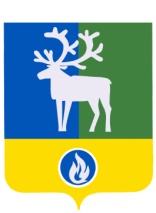 СЕЛЬСКОЕ ПОСЕЛЕНИЕ ЛЫХМАБЕЛОЯРСКИЙ РАЙОНХАНТЫ-МАНСИЙСКИЙ АВТОНОМНЫЙ ОКРУГ – ЮГРАПроектАДМИНИСТРАЦИЯ СЕЛЬСКОГО ПОСЕЛЕНИЯ ЛЫХМАПОСТАНОВЛЕНИЕот _________2019 года                                                                                                      № ___О внесении изменений в постановление администрации сельского поселения Лыхма от 28 октября 2016 года № 128 П о с т а н о в л я ю:1. Внести в муниципальную программу сельского поселения Лыхма «Реализация полномочий органов местного самоуправления на 2017-2023 годы», утвержденную постановлением администрации сельского поселения Лыхма от 28 октября 2016 года                № 128 «Об утверждении муниципальной программы сельского поселения Лыхма «Реализация полномочий органов местного самоуправления на 2017-2023 годы»                 (далее – Программа) следующие изменения:1) позицию паспорта Программы, касающуюся целевых показателей изложить в следующей редакции:2) позицию паспорта Программы, касающуюся финансового обеспечения, изложить в следующей редакции:3) в пункте 2.4 раздела 2 «Цели, задачи и показатели достижения целей и решения задач»:а) подпункт 11 изложить в следующей редакции:«11) Уровень благоустроенности в сельском поселении Лыхма, ежегодно 100%. Данный показатель возможно достичь при выполнении следующих условий:- обеспечение энергоснабжения сети уличного освещения на уровне 100 %;- обеспечение текущего содержания объектов благоустройства на территории сельского поселения Лыхма на уровне 100 %;- доля реализованных проектов инициативного бюджетирования на территории сельского поселения Лыхма на уровне 100 %.»;4) пункт 4.2. раздела 4 «Ресурсное обеспечение муниципальной программы» изложить в следующей редакции:«4.2. Общий объем финансирования муниципальной программы на 2017-2023 годы сельского поселения Лыхма составляет 187 057,4 тыс. рублей.».5) приложение 1 «Целевые показатели муниципальной программы сельского поселения Лыхма» к Программе изложить в редакции, согласно приложению 1 к настоящему постановлению.6) приложение 2 «Перечень основных мероприятий муниципальной программы, объемы и источники их финансирования» к Программе изложить в редакции, согласно приложению 2 к настоящему постановлению.2. Опубликовать настоящее постановление в бюллетене «Официальный вестник сельского поселения Лыхма».3. Настоящее постановление вступает в силу после его официального опубликования. 4. Контроль за выполнением постановления возложить на заместителя главы муниципального образования, заведующего сектором муниципального хозяйства администрации сельского поселения Лыхма.Глава сельского поселения Лыхма                                                                            Н.В. Бызова                                           	ПРИЛОЖЕНИЕ 1 к постановлению администрации сельского поселения Лыхма от _________2019 года № ____ПРИЛОЖЕНИЕ 1к муниципальной программе сельского поселения Лыхма«Реализация полномочий органов местного самоуправления на 2017-2023 годы»Целевые показателимуниципальной программы сельского поселения Лыхма__________________ПРИЛОЖЕНИЕ 2 к постановлению администрации сельского поселения Лыхма от _________2019 года № ____ПРИЛОЖЕНИЕ 2к муниципальной программе сельского поселения Лыхма ««Реализация полномочий органов местного самоуправления на 2017-2023 годы»Перечень основных мероприятий муниципальной программы, объемы и источники их финансирования_____________ПОЯСНИТЕЛЬНАЯ  ЗАПИСКАк проекту постановления администрации сельского поселения Лыхма «О внесении изменений в муниципальную программу сельского поселения Лыхма «Реализация полномочий органов местного самоуправления на 2017-2023 годы»	Проектом постановления администрации сельского поселения Лыхма                        «О внесении изменений в муниципальную программу сельского поселения Лыхма «Реализация полномочий органов местного самоуправления на 2017-2023 годы»                 (далее - Проект) вносятся изменения в  связи с уточнением объемов финансирования на 2019 -2023 года.Финансово-экономическое обоснование к Проекту             Принятие Проекта не потребует дополнительных расходов из бюджета сельского поселения Лыхма. Перечень муниципальных правовых актов сельского поселения Лыхма, подлежащих признанию утратившими силу, приостановлению, изменению, дополнению  или принятию в связи с принятием Проекта Принятие Проекта не повлечет за собой  внесения изменений  муниципальные правовые акты  администрации сельского поселения Лыхма. ____________«Целевые показатели  муниципальной программы- доля обеспеченности органов местного самоуправления необходимыми ресурсами для выполнения полномочий и функций, ежегодно на уровне 100 %;- доля муниципальных служащих, прошедших курсы повышения квалификации по программам дополнительного профессионального образования,  от потребности ежегодно на уровне 100 %;- доля муниципальных служащих, прошедших диспансеризацию, от потребности ежегодно на уровне 100%;- обеспечение выполнения отдельных государственных полномочий, переданных органам местного самоуправления от потребности, ежегодно на уровне 100%;- уровень пополнения и (или) обновления резервов материальных ресурсов (запасов) для предупреждения и ликвидации угроз чрезвычайных ситуаций природного и техногенного характера и в целях гражданской обороны (далее ГО и ЧС), ежегодно не менее 5%;- площадь содержания минерализованной полосы, ежегодно не менее 500 м²;- количество распространенного информационного материала по ГО и ЧС, ежегодно не менее 50 экземпляров;- увеличение доли обеспеченности мест общего пользования противопожарным инвентарем, с 70 % до 100%;- уровень обеспеченности деятельности добровольных народных дружин, ежегодно на уровне 100 %;- увеличение количества утепленных мест общего пользования в муниципальных учреждениях, с 1 до 2;- уровень благоустроенности в сельском поселении Лыхма, ежегодно на уровне 100%;- доля исполнения обязательств по перечислению взносов для проведения капитального ремонта общего имущества в многоквартирных домах сельского поселения, ежегодно на уровне 100%;- доля обеспеченности муниципальных учреждений культуры необходимыми ресурсами для выполнения полномочий и функций, ежегодно на уровне 100%;- доля обеспеченности муниципальных учреждений физической культуры и спорта необходимыми ресурсами для выполнения полномочий и функций, ежегодно на уровне 100%;- обеспеченность граждан дополнительными мерами социальной поддержки, от потребности, ежегодно на уровне 100%;- размер резервного фонда администрации сельского поселения Лыхма от первоначально утвержденного общего объема расходов бюджета сельского поселения, ежегодно не более 3%;- исполнение плана по предоставлению иных межбюджетных трансфертов, от потребности, %;- разработка и утверждение программы комплексного развития систем коммунальной инфраструктуры сельского поселения Лыхма, единиц в год;- обеспеченность содержания дорог, от потребности, ежегодно на уровне 100%; - количество распространенного информационного материала на тему безопасного пребывания людей на водных объектах, ежегодно не менее 50 экземпляров;- обеспечение деятельности  избирательных комиссий муниципального образования от потребности, на уровне 100%»;«Финансовое обеспечение муниципальной программы Общий объем финансирования муниципальной программы сельского поселения   Лыхма на 2017-2023 годы составляет 187 057,4 тыс. рублей, в том числе:1) за счет средств бюджета Российской Федерации                   (далее - федеральный бюджет) 3064,6 тыс. рублей, в том числе по годам:2017 год – 417,9 тыс. рублей; 2018 год – 430,1 тыс. рублей;2019 год – 489,9 тыс. рублей;2020 год – 444,9 тыс. рублей;2021 год – 459,8 тыс. рублей;2022 год – 411,0 тыс. рублей;2023 год – 411,0 тыс. рублей;2) за счет средств бюджета Ханты-Мансийского автономного округа - Югры (далее - бюджет автономного округа)                    1 120,6 тыс. рублей, в том числе по годам:2018 год – 1 119,4 тыс. рублей;2019 год – 1,2 тыс. рублей;3) за счет средств бюджета сельского поселения Лыхма (далее - бюджет поселения) 182 872,2 тыс. рублей, в том числе по годам:2017 год – 30 953,8 тыс. рублей; 2018 год – 31 384,8 тыс. рублей;2019 год – 24 421,3 тыс. рублей;2020 год – 21 158,7 тыс. рублей;2021 год – 21 617,2 тыс. рублей;2022 год – 26 668,2 тыс. рублей;2023 год – 26 668,2 тыс. рублей»;№
п/пНаименование показателей   
результатовФактическое значение показателя на момент разработки   
программыЗначения показателя Значения показателя Значения показателя Значения показателя Значения показателя Значения показателя Значения показателя Целевое   
значение  
показателя 
на момент  
окончания  
действия   
программы№
п/пНаименование показателей   
результатовФактическое значение показателя на момент разработки   
программы2017 год2018 год2019 год2020 год2021 год2022 год2023 годЦелевое   
значение  
показателя 
на момент  
окончания  
действия   
программы12345671Доля обеспеченности органов местного самоуправления сельского поселения необходимыми ресурсами для выполнения полномочий и функций, %1001001001001001001001001002Доля муниципальных служащих, прошедших курсы повышения квалификации по программам дополнительного профессионального образования от потребности, %1001001001001000001003Доля муниципальных служащих, прошедших диспансеризацию от потребности, %  1001001001001000001004Обеспечение выполнения отдельных государственных полномочий, переданных органам местного самоуправления сельского поселения, ежегодно на уровне 100%1001001001001001001001001005Уровень пополнения и (или) обновления резервов материальных ресурсов (запасов) для предупреждения и ликвидации угроз по ГО и ЧС, %8055555551006Площадь содержания минерализованной полосы, м²5005005005005005005005005007Количество распространенного информационного материала по ГО и ЧС, экз.50505050505050503508Доля обеспеченности мест общего пользования противопожарным инвентарем, % 707580858590951001009Уровень обеспеченности деятельности добровольной народной дружины, ежегодно на уровне 100%;100010010010010010010010010Количество утепленных мест общего пользования в муниципальных учреждениях, ед.10100000211Уровень благоустроенности в сельском поселении Лыхма, %10010010010010010010010010012Доля исполнения обязательств по перечислению взносов для проведения капитального ремонта общего имущества в многоквартирных домах сельского поселения, %10010010010010010010010010013Доля обеспеченности муниципальных учреждений культуры необходимыми ресурсами для выполнения полномочий и функций, %10010010010010010010010010014Доля обеспеченности муниципальных учреждений физической культуры и спорта необходимыми ресурсами для выполнения полномочий и функций, %10010010010010010010010010015Обеспеченность граждан дополнительными мерами социальной поддержки, от потребности, %10010010010010010010010010016Размер резервного фонда администрации сельского поселения Лыхма от первоначально утвержденного общего объема расходов бюджета сельского поселения, %< 3%< 3%< 3%< 3%< 3%< 3%< 3%< 3%< 3%17Исполнение плана по предоставлению иных межбюджетных трансфертов, от потребности, % 10010010010010010010010010018Разработка и утверждение программы комплексного развития систем коммунальной инфраструктуры сельского поселения Лыхма, единиц в год11000000119Обеспеченность содержания дорог, от потребности, % 10010010010010010010010010020Количество распространенного информационного материала на тему безопасного пребывания людей на водных объектах, экз.000505050505025021Обеспечение деятельности  избирательных комиссий муниципального образования от потребности, на уровне 100%-010000000100№п/пНаименование основных мероприятий муниципальной программы (связь мероприятий с показателями муниципальной программы)Ответственный исполнитель, соисполнитель муниципальной программыИсточники финансиро-ванияОбъем бюджетных ассигнований на реализацию муниципальной программы, тыс. рублейОбъем бюджетных ассигнований на реализацию муниципальной программы, тыс. рублейОбъем бюджетных ассигнований на реализацию муниципальной программы, тыс. рублейОбъем бюджетных ассигнований на реализацию муниципальной программы, тыс. рублейОбъем бюджетных ассигнований на реализацию муниципальной программы, тыс. рублейОбъем бюджетных ассигнований на реализацию муниципальной программы, тыс. рублейОбъем бюджетных ассигнований на реализацию муниципальной программы, тыс. рублейОбъем бюджетных ассигнований на реализацию муниципальной программы, тыс. рублей№п/пНаименование основных мероприятий муниципальной программы (связь мероприятий с показателями муниципальной программы)Ответственный исполнитель, соисполнитель муниципальной программыИсточники финансиро-ваниявсегов том числе:в том числе:в том числе:в том числе:в том числе:в том числе:в том числе:№п/пНаименование основных мероприятий муниципальной программы (связь мероприятий с показателями муниципальной программы)Ответственный исполнитель, соисполнитель муниципальной программыИсточники финансиро-ваниявсего2017 год2018 год2019 год2020 год2021 год2022 год2023 год1234567891011121Обеспечение выполнения полномочий  органов местного самоуправления (показатель 1)администрация сельского поселения Лыхмабюджет поселения 79 181,311 307,811 503,111 955,411 450,311441,310 761,710 761,72Создание условий для развития и совершенствования муниципальной службы (показатель 2,3)администрация сельского поселения Лыхмабюджет поселения259,451,540,059,550,258,20,00,03Реализация  отдельных государственных полномочий (показатель 4)администрация сельского поселения Лыхмафедеральный бюджет3064,6417,9430,1489,9444,9459,8411,0411,03Реализация  отдельных государственных полномочий (показатель 4)администрация сельского поселения Лыхмабюджет автономного округа1,21,23Реализация  отдельных государственных полномочий (показатель 4)администрация сельского поселения Лыхмабюджет поселения946,9231,6367,4347,90,00,00,00,03Реализация  отдельных государственных полномочий (показатель 4)администрация сельского поселения ЛыхмаВсего4012,7649,5797,5839,0444,9459,8411,0411,04Создание резерва материальных ресурсов для ликвидации чрезвычайных ситуаций и в целях гражданской обороны (показатель 5)администрация сельского поселения Лыхмабюджет поселения97,114,013,713,311,712,416,016,05Мероприятия по обеспечению первичных мер пожарной безопасности (показатель 6-8)администрация сельского поселения Лыхмабюджет поселения195,734,930,634,024,019,026,626,66Мероприятия по профилактике правонарушений (показатель 9)администрация сельского поселения Лыхмабюджет поселения91,80,015,315,315,315,315,315,37Обеспечение мероприятий по энергосбережению и повышению энергетической эффективности (показатель 10)администрация сельского поселения Лыхмабюджет поселения23,40,023,40,00,00,00,00,08Организация благоустройства территории поселения (показатель 11)администрация сельского поселения Лыхмабюджет поселения15034,55057,63736,92300,21165,91182,9795,5795,59Обеспечение надлежащего уровня эксплуатации муниципального имущества (показатель 12)администрация сельского поселения Лыхмабюджет поселения3117,3668,2380,0586,9410,0270,0401,1401,110Организация досуга, предоставление услуг организаций культуры (показатель 13) администрация сельского поселения Лыхмабюджет поселения33790,53 469,96683,14288,94123,04139,25 543,25 543,210Организация досуга, предоставление услуг организаций культуры (показатель 13) администрация сельского поселения Лыхмабюджет автономного округа1119,41119,410Организация досуга, предоставление услуг организаций культуры (показатель 13) администрация сельского поселения Лыхмавсего34909,93469,97802,54288,94123,04139,25543,25543,211Развитие физической культуры и массового спорта (показатель 14)администрация сельского поселения Лыхмабюджет поселения36277,18 608,06861,32323,42378,92396,56 854,56 854,512Реализация мероприятий в области социальной политики (показатель 15)администрация сельского поселения Лыхмабюджет поселения1027,8128,0128,0257,4129,2129,2128,0128,013Управление резервными средствами бюджета поселения (показатель 16)администрация сельского поселения Лыхмабюджет поселения4982,0100,0100,0100,0631,01 184,01 433,51 433,514Предоставление  иных межбюджетных трансфертов из бюджета поселения(показатель 17)администрация сельского поселения Лыхмабюджет поселения186,0180,91,21,50,00,01,21,215Реализация мероприятий в сфере коммунального хозяйства (показатель 18)администрация сельского поселения Лыхмабюджет поселения480,0480,00,00,00,00,00,00,016Дорожная деятельность (показатель 19) администрация сельского поселения Лыхмабюджет поселения6944,8621,41279,22134,6766,2766,2688,6688,617Мероприятия по обеспечению безопасности людей на водных объектах(показатель  20)администрация сельского поселения Лыхмабюджет поселения18,00,03,03,03,03,03,03,018Обеспечение проведения выборов и референдумов(показатель  21)администрация сельского поселения Лыхмабюджет поселения218,60,0218,60,00,00,00,00,0Итого по муниципальной программефедеральный бюджет 3064,6417,9430,1489,9444,9459,8411,00411,00Итого по муниципальной программебюджет автономного округа1 120,60,01 119,41,20,00,00,00,0Итого по муниципальной программебюджет поселения182 872,230 953,831 384,824 421,321 158,721 617,226 668,226 668,2Итого по муниципальной программеВсего: 187 057,431 371,732 934,324 912,421 603,622 077,027 079,227 079,2